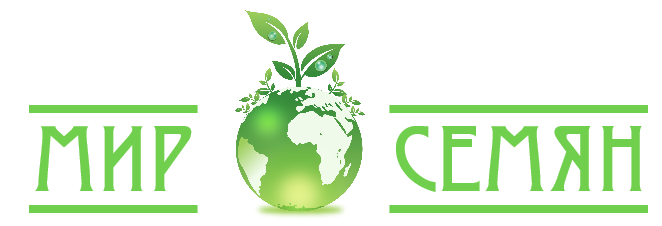 ИНСТРУКЦИЯ ПО ВЫРАЩИВАНИЮ ДЕЛЬФИНИУМОВ ИЗ СЕМЯНДо посадки хранить семена дельфиниумов в холодильнике (при +3..+6С).Посадку дельфиниумов семенами можно проводить с середины января по апрель месяцы.Перед посадкой требуется стратификация семян:– раскладываем семена на ватный диск (и) (либо тканевый материал), – сверху прикрываем еще одним диском (ми) (либо тканевым материалом), – увлажняем (до средней степени), – затем диск (ткань) с семенами можно поместить в полиэтиленовый мешок или в какую либо емкость (блюдце), – и прикрыть крышкой (для того, чтобы диски не высыхали, а семена находились в постоянной влажности),– помещаем в холодильник на 10–14 дней (как семена «набухнут» можно приступать к посадке),– контроль за влажностью и всхожестью семян (могут прорасти в холодильнике).Для посадки используем только проверенную землю, необходимо ее обеззараживать, обрабатывать от грибковых заболеваний, так как дельфиниум подвержен «черной ножке».Берем емкость не ниже 10 см высотой и крышку к ней, либо полиэтиленовый пакет вместо крышки (делаем наподобие теплички).Наполняем емкость землей, землю уплотняем, проливаем.Раскладываем семена по поверхности земли из расчета 2 семечка на 1 см, либо просто сеем (чем гуще) тем лучше всходы.Присыпаем землей на 2, 3 миллиметра, не больше, уплотняем (для того, чтобы при появлении всходов дельфиниумы смогли сами скинуть «Шляпки» семядоли, если возникают проблемы с семядолями, то увлажняем их и снимаем иголочкой).Накрываем тепличку крышкой или пленкой и на подоконник. Некоторые убирают в темное место до появления всходов, потом на подоконник. Всходы появляются  примерно на 10 день и позже, всходят до трех недель. При отсутствии всходов, можно повторить процедуру стратификации, т.е. тепличку с семенами убираем на несколько дней в холодильник, а потом на подоконник.При появлении всходов проветриваем, потом совсем убираем крышку.Полив должен быть умеренный, при сильном поливе появляется «черная ножка».Пикировка растений происходит  уже после появления двух настоящих листочков.При пикировке не заглубляем корневую шейку (сажаем как клубнику). Емкость при пересадке обычно стакан 0,5.Лучше растет на солнечных местах на подоконнике, с подсветкой растет хорошо, не вытягивается. В грунт высадка после возвратных заморозков.При посадке в январе-феврале зацветает в первый год!Интернет-магазин «МИР СЕМЯН», тел. 2939-959,г. Красноярскwww.мир-семян.рф